Academic Curriculum Vitae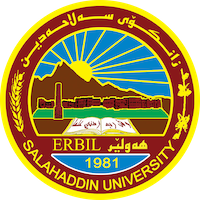  Personal Information:	Full Name: ISMAEL MOHAMMED KHETHER FATO  SHKAK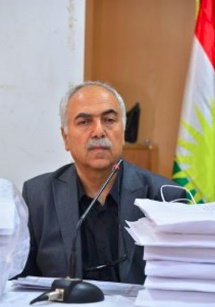 ناوی ته‌واو: اسماعیل محمد خضرفتو شكاكپیشه‌:مامۆستاعه‌شیره‌ت: شكاك  گروپی خوێن: A+  ژماره‌ ی كارتی نیشتمانی (196211942587)لایه‌نی ده‌رچوون: دائیره‌ت احوال-اربیل-شرق  رۆژی به‌سه‌رچوون 4/6/2027   شوێنی له‌دایك بوون: اربیل- هه‌ولێر ڕۆژی له‌ دایك بوون: 1/7/1962 ژماره‌ی خێزانی: ((1250L00M307000401 باری كۆمه‌لایه‌تی :خێزانداره‌.   ژماره‌ی منداڵ: 3 كوڕ+ 1 كچ .ناونیشان : هه‌ولێر- گه‌ڕه‌كی ئه‌ندازیاران- ژماره‌ی خانوو: 28Academic: STAFSPecialisation: Sociology  nationality no: 314182  Title:	Email: (university email): Ismael.khithir@su.edu.krd (SALAHADDIN UNIVIRCITY)	Mobile:009647504496847بڕوانامه‌ی سه‌ره‌تای تاپه‌یمانگه‌ی مامۆستایان:خوێندنی سه‌ره‌تایی:قوتابخانه‌ی حاجی ئۆمه‌رانی سه‌ره‌تایی تێكه‌ڵاو(1968تا19975)- (1974تا1975).خوێندنی پۆلی یه‌كه‌می ناوه‌ندی:ناوه‌ندی چۆمانی كوران(1976-1977). قه‌زای چۆمانخوێندنی: دواناوه‌ندی رزگاری كوران(1977-1979 )هه‌ولێر.خوێندنی ئاماده‌یی: ئاماده‌یی هه‌ولێری كوڕان(وێژه‌یی)1980تا1981.ده‌رچووی(معهداعداد المعلمین المركزی-اربیل)1982-1983.دامه‌زراندن: یه‌كه‌م دامه‌زراندن وه‌ك مامۆستای سه‌ره‌تایی : له‌سه‌ر میلاكی به‌ڕێوووه‌به‌رایه‌تی گشتی په‌روه‌رده‌ی هه‌ولێر.مێژووی دامه‌زراندن: 16/6/ 1985 (حسب الامر الاداری المرقمه‌: 8211فی 16/6/1985).له‌ ساڵی 1996 درێژه‌ی به‌ خوێندن داوه‌ومۆڵه‌تی خوێندن بۆ ته‌واوكردنی به‌شه‌ كۆمه‌ڵنای –كۆلێژی ئاداب- زانكۆی سه‌لاحه‌دین تا بڕوانامه‌ی به‌كالۆریۆسی له‌به‌شی كۆمه‌ڵناسی به‌ده‌ست هێناوه‌و وه‌رگرتووه‌ ، تا ده‌رچوونی له‌ (1999تا2000).بڕوانامه‌ی به‌كالۆریۆس:پاش ته‌واو كردنی خوێندن: له‌ (30/10/2001) گواسترایه‌وه‌ سه‌ر میلاكی خوێندنی باڵاو فێركردنی زانستی به‌ فه‌رمانی كارگێڕی ژماره‌ : 4/2/149 له‌ 3/11/2001 ده‌ست به‌كاربوو له‌ زانكۆی سه‌لاحه‌ددین –كۆلێژی مامۆستان(په‌روه‌رده‌ی بنه‌ڕه‌تی).بڕوانامه‌ی ماسته‌ر:پاش وه‌رگیرانی له‌ خوێندنی باڵا ماسته‌ر:ته‌واو كردنی خوێندنه‌كه‌ی ماسته‌ر: بڕوانامه‌ی ماسته‌ری پێ به‌خشرا. به‌ فه‌رمانی زانكۆیی  :    (ژ)3/2/379  له‌3/4/ 2007 .    ناونیشانی نامه‌ی ماسته‌ر:(( گرفته‌ كۆمه‌ڵایوتییه‌كانی پێشمه‌رگه‌ دێرینه‌كان 1961-1975له‌ هه‌رێمی كوردستان داپسپۆڕی (كۆمه‌ڵناسی سیاسی و سه‌ربازی) پێدانی  نازناوی زانستی به‌ فه‌رمانی زانكۆیی ژماره‌: (2/2/5627 له‌ 22/4/2007 ).بڕوانامه‌ی دكتۆرا:له‌ خوێندنی باڵا دكتۆرا وه‌رگیراوه‌ به‌ فه‌رمانی زانكۆیی ژماره‌: (4/1326 له‌ 9/10/2008)ناوونیشانی تێزه‌كه‌ : (پێكهاته‌ی كۆمه‌ڵایه‌تی دۆڵی باڵه‌كایه‌تی له‌ شاره‌دێی حاجی ئۆمه‌ران)پسپۆڕی: مرۆڤناسی كۆمه‌ڵایه‌تی (الانثروبولوجيا الاجتماعية).شایسته‌ی بڕوانامه‌ی دكتۆرا: به‌ پێی كۆنۆسی ژماره‌: 6 له‌ ڕۆژی 8/12/2013 كۆلێژی ئاداببه‌خشینی بڕوانامه‌ی دكتۆرا: به‌ فه‌رمانی زانكۆیی ژماره‌: 181 له‌ 19/12/2013. پله‌ی زانستی : مامۆستا.... به‌ فه‌رمانی كارگێڕی: (3/6501 له‌31/12/2013 ).ئێستامامۆستایه‌ له‌سه‌رمیلاكی به‌شی كۆمه‌ڵناسی، كۆلێژی ئاداب ،زانكۆی سه‌لاحه‌ددین هه‌ولێر.ثؤست و ثلةو ئةرك وضالاكى:بةرِيوةبةرى قوتابخانةى ضالاكى سةرةتايى تيَكةلاَوهةرير(ضوار سالَ).بةرِيَوةبةرى قوتابخانةى لاجانى سةرةتايى تيَكةلاَو- كةورطؤسك.رِاثةراندنى بةدواداضوون و ووردبينى ثةروةردةى طشتى هةولير سةلاحةدين.بةريَوةبردنى كارو ئةركةكانى نووسينطةى راطرى كؤليَذى مامؤستايان.بةرِيَوةبردنى كاروئةركةكانى يةكةى تؤمارى كؤليَذى ثةروةردةى بنيات.مامؤستا لةسةرميلاكى بةشى زانستة طشتييةكان.مامؤستا لةسةر ميلاكى بةشى باخضةى ساوايان.مامؤستا لةسةر ميلاكى زانستة كؤمةلاَيةتييةكان.بةرِيَوةبردنى كاروئةركةكانى يةكةى كتيَبخانةى ئيَوارانى كؤليَذى ثةروةردةى بنةرِةتى.طواستنةوةى رِاذةكةى بؤ سةر ميلاكي كؤليَذى ئاداب (لة   /   /2017 (11-مامؤستاى وانةبيَذ لة بةشى فةلسةفة بؤ ماوةى ضوار سالَ. (2017 تا 2020)12-مامؤستا لةبةشى كؤمةلَناسى (2017تا 2023) ميلاكئيميَلَةكان:     1-  Dr.esmaelshkak@yahoo.com         2--Dr.esmaelshkak@gmail.com 3- htt//:mail.su.edu.krd      ismael.khithir@su.edu.krd